BREVET DE TECHNICIEN SUPÉRIEUR ÉLECTROTECHNIQUESESSION 2022 ÉPREUVE E4Avertissement : la correction sur Santorin est une correction partagée.Chaque enseignant doit corriger uniquement les questions qui concernent sa matière.Vous trouverez sur ce corrigé, un code couleur pour distinguer les matières des questions :Vert : Sciences industrielles de l’ingénieurBleu : Physique-ChimieÉléments de correction	22EQCEPNC -C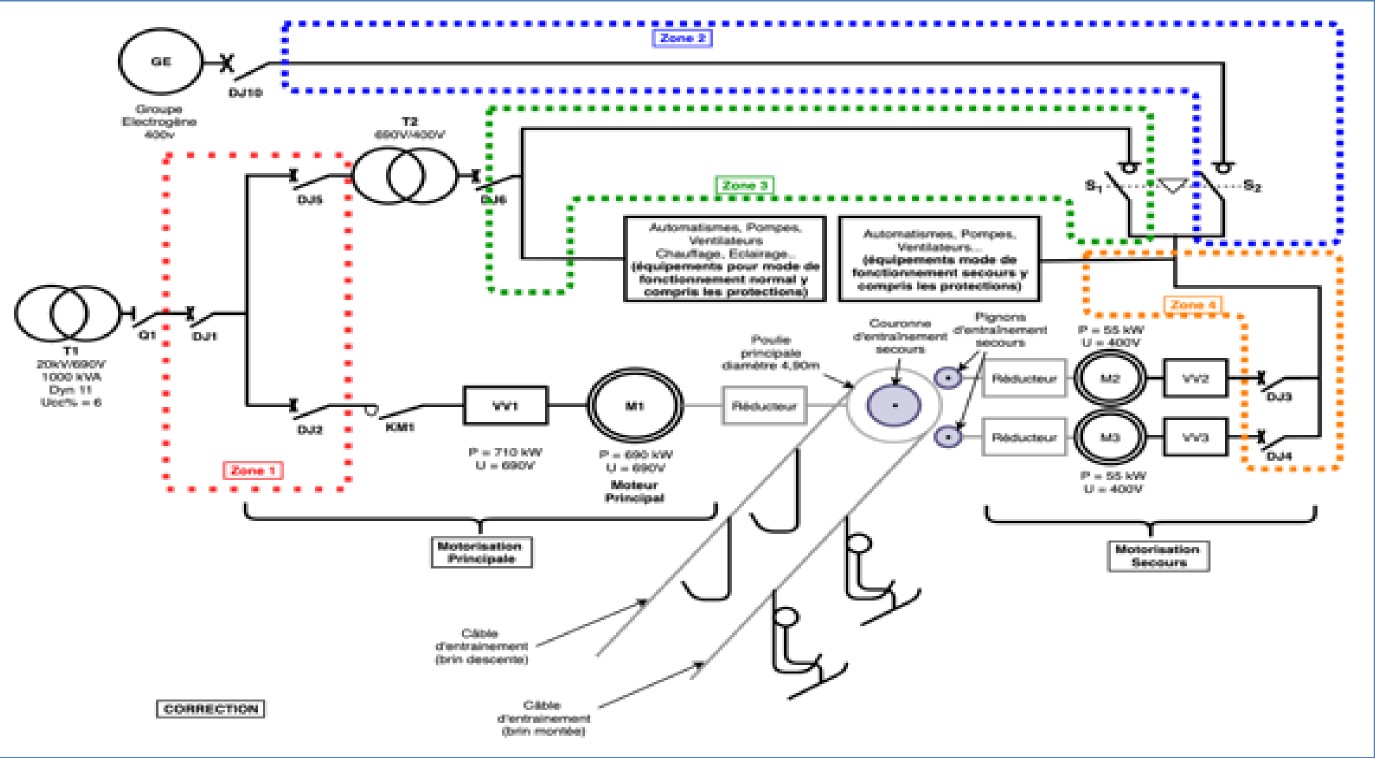 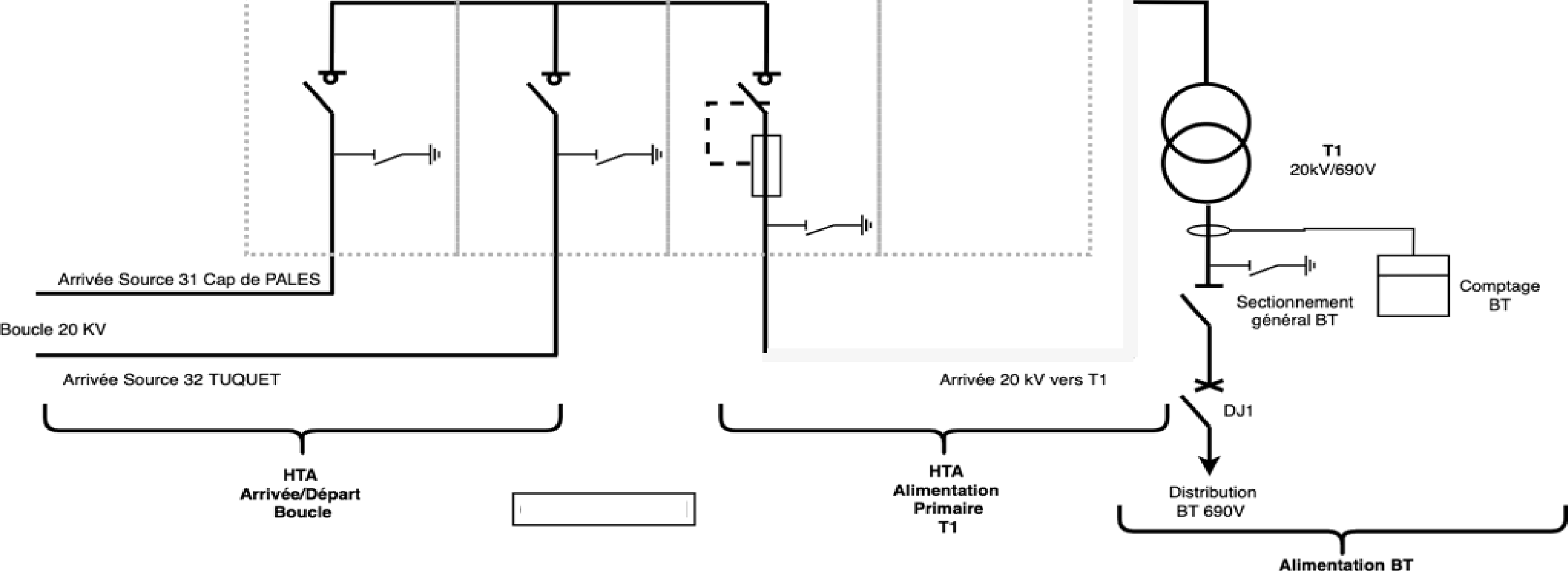 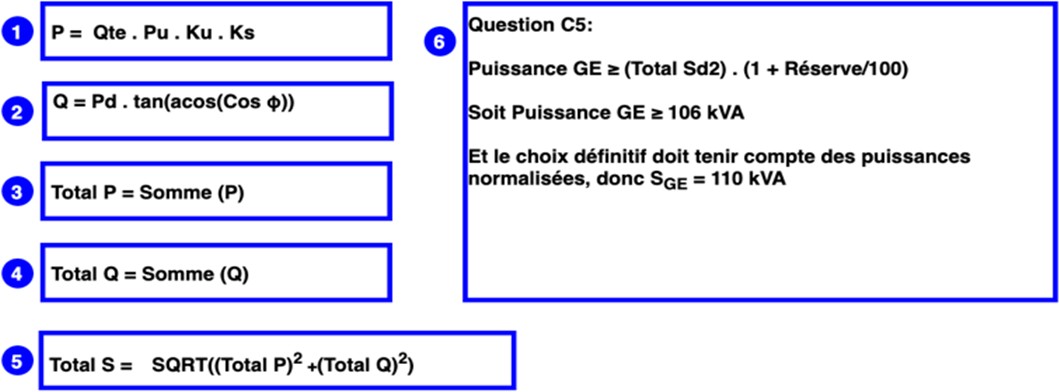 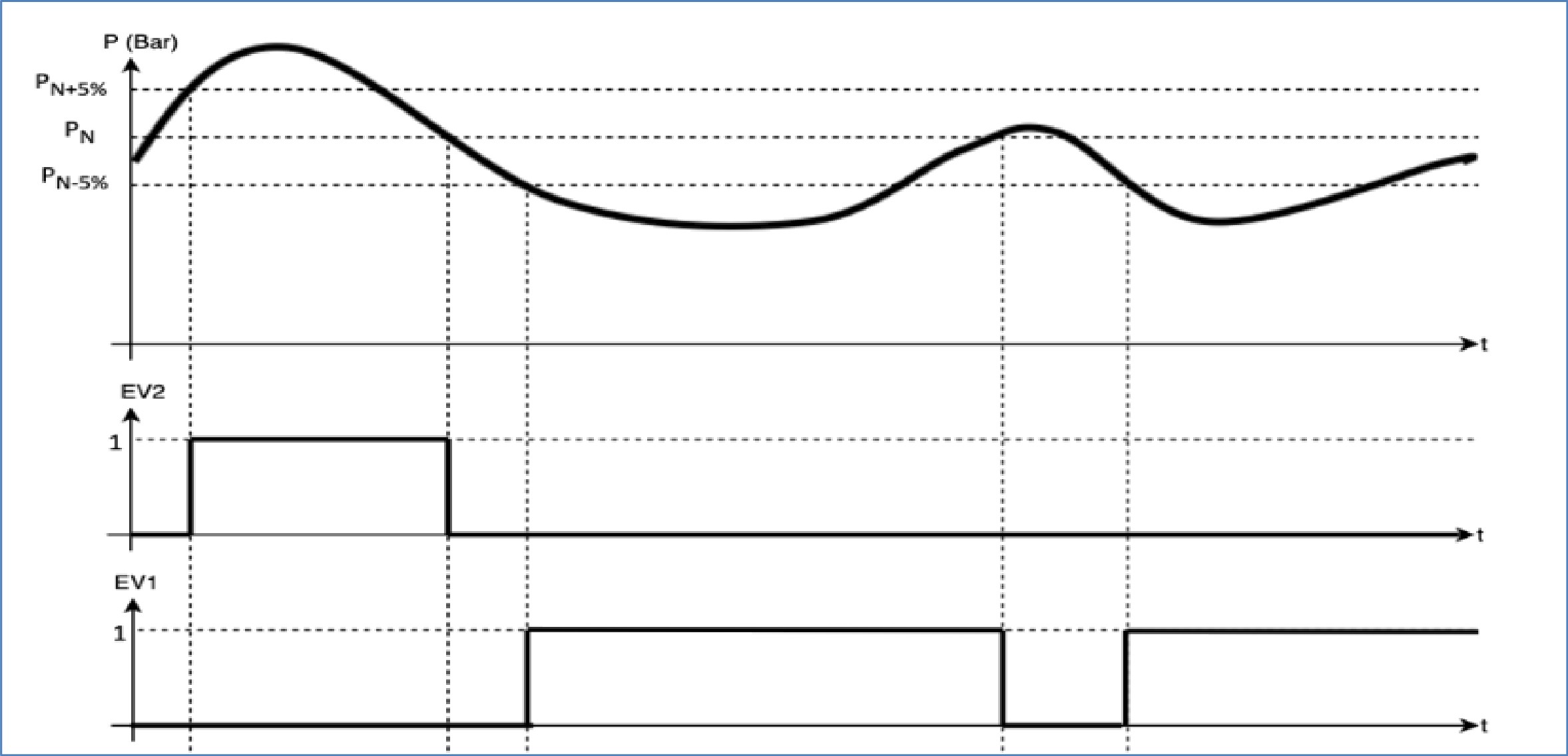 Etat de la tige du vérinQuestionConnaissance ou capacité exigibleEléments de correction / IndicateursCompétence non acquise0%Compétence en cours d'acquisition non stabilisée40%Compétence partiellement aquise75%Compétence totalement acquise et transférableA1Définir une grandeur cinématique (vitesse) pour un mouvement de translation (p84)Connaître l'expression de la vitesse moyenne En déduire l'expression de la duréeFaire le calcul numérique de Δt2∆t2=d/v2 =((3050/2))/4,2=363 s soit 6 min3 sExprimer le résultat dans l'unité demandéeL'expression de la durée en fonction de la vitesse et la longueur est donnée1 des 2 calculs de durée est effectué (juste)Les calculs sont posés, les résultats sont justes avec la bonne unitéA2Définir une grandeur cinématique (accélération) pour un mouvement de translation (p84)Connaître l'expression de l'accélération Calculer les 2 accélérations-2a 1 =∆v/∆t=(5,5-1)/3=1,5 m.s-2a 2 =∆v/∆t=(4,2-1)/3=1,1 m.sExprimer le résultat dans l'unité demandéeL'expression de l'accélération est donnée1 des 2 calculs d'accélération est effectué (juste)Les calculs sont posés, les résultats sont justes avec la bonne unitéA3Définir une grandeur cinématique (accélération) pour un mouvement de translation (p84)0,1×g=0,1×9,81=0,981m.s^(-1)Effectivement la vitesse de confort permet d’avoir une accélération proche de l’accélération réduite de 0,1gLe calcul de l'accélération "de confort" est calculée mais le candidat n'a pas comparé les accélérationsLe calcul de l'accélération "de confort" est juste; le candidat a comparé les accélérations et a concluA4Dimensionner les éléments de conversion entre un mouvement de translation rectiligne et un mouvement de rotation autour d'un axe (p84)v=RΩΩ P2 =v2/R_poulie =4,2/(4,90/2)=1,71 rad.s-1Ω M2 =Ω P2 ×R=1,71× 46=78,9 rad.s-1N 2 =(ΩM2×60)/2π=(78,9×60)/2π=753 tr.min-1La relation entre la vitesse angulaire et la vitesse linéaire est donnéeLa vitesse est calculée mais l'unité n'est pas indiquée ou elle est erronéeLe calcul de la vitesse angulaire du moteur est effectué juste avec la bonne unitéA5Extraire des informations d'une plaque signalétique (p88)vitesse nominale: n N = 993 tr.min-1 expression du couple: Tun=Pun/ΩTun=Pun/Ω=(690.10 3 )/(((993×2π)/60) )=6635 N.mLe candidat peut consulter le DTEC1 pour obtenir la valeur du coupleLa vitesse nominale est indiquée ou l'expression littérale du couple est donnéeLa vitesse nominale est indiquée et l'expression littérale du couple est donnéeLa vitesse nominale est indiquée, l'expression littérale du couple (ou obtenue par lecture sur DTEC1) est donnée et la valeur numérique du couple est donnée avec la bonne unitéA6Utiliser la caractéristique mécanique donnée d'une machine asynchrone(p88)Point de fonctionnement à vide (à la vitesse de synchronisme) PV: TuV= 0 NV≈NS=1000 tr.min-1Point de fonctionnement nominal Pn: Nn = 993 tr.min-1 Tun=6635 N.m1 des 2 points est correctement placés sur la caractéristiqueLes 2 points sont correctement placés sur la caractéristiqueA7Décrire une association de convertisseurs statiques dans une chaîne de transformation de l'énergie électrique (p83)Bloc 1 : redresseur > convertisseur alternatif/continu Bloc 2 : filtre > lissage de la tension redresséeBloc 3 : onduleur > convertisseur continu/alternatifLe nom et la fonction d'1 des blocs sont donnésLe nom et la fonction de 2 des blocs sont donnésLe nom et la fonction des 3 blocs sont donnésA8Savoir qu'il existe une commande à U/f pour piloter un moteur asynchrone (p89)La caractéristique mécanique du moteur se déplace parallèle à elle-même.La réponse est partielle.La réponse est correcte mais mal formulée.La réponse est juste et correctement exprimée.A9Dimensionner les éléments de conversion entre un mouvement de translation rectiligne et un mouvement de rotation autour d'un axe (p84)T Rmoteur =T Rpoulie /(Rη R )T	=(230.10 3 )/(46×0,95)=5263 N.mRmoteurla caractéristique du couple résistan+C16t est tracée (le couple résistant est constant, donc horizontale).Le calcul du couple résistant est effectué ou la caractérististique du couple résistant est correctement tracéeLe calcul du couple résistant est incomplet ou faux mais la caractérististique du couple résistant est correctement tracéeLe calcul du couple résistant est détaillé et effectué et la caractérististique du couple résistant est correctement tracéeA10Déterminer le point de fonctionnement d'un ensemble moteur/charge dans le cas d'une commande à U/f constant (p88)Indication du point de fonctionnement P2 correspondant à la vitesse N 2 = 753 tr.min-1Tracé de la parallèle de la caractéristique moteur passant par le point P2Le point est correctement placé sur la caractéristique du couple résistant mais la caractéristique moteur n'est pas correctement tracée.Le point est correctement placé sur la caractéristique du couple résistant et la parallèle passant par P2 de la caractéristique du moteur estcorrectement tracéeA11Utiliser la caractéristique mécanique donnée d'une machine asynchrone(p88)On trouve graphiquement la vitesse de synchronisme Ns2 = 760 tr.min-1f2=(Ns2×p)/60=(760×3)/60=38 HzLa fréquence est bien comprise dans la plage recommandée (30 à 50 Hz)1 des 3 éléments de correction attendus est valide.2 des 3 éléments de correction attendus sont valides.La vitesse de synchronisme est correctement identifiée; le calcul de la fréquence est effectuéet la conclusion sur la validation de la plage de fréquence est donnée.B1Chaine de puissanceDistribution du point de livraison à la sortiedu TGBT :- distribution HTAArgumenter une solution de distributionChoix : boucle-> justification : imposé par le CCTPCoupure d'artère (boucle) sans justification ou justification erronéeStructure en boucle avec justificationB2Chaine de puissanceDistribution du point de livraison à la sortiedu TGBT :- distribution HTAChoix : comptage BT->justifications : - un seul transformateur HTA/BT et I2N = 836A< 2000 AComptage BT sans aucun élément de justificationComptage BT avec au moins 1 élément de justification est fourniComptage BT avec 2 éléments de justification fournisB3Chaine de puissanceDistribution du point de livraison à la sortiedu TGBT :- distribution HTAChoisir des matériels de distribution et de protectionProtections électriques:Choix :Protection du primaire : interrupteur-sectionneur porte fusibles combiné->justification : - imposé par le CCTPProtection du secondaire : disjoncteur BT-> justification : - imposé par le CCTPAutre Protection :Choix : Relais DMCR ou DGPT2-> justification : - transformateur immergéDes éléments de protection sont citésAu moins 2 éléments de protection sont cités et correctement justifiésLes 3 éléments de protection sont cités et correctement justifiésB4Chaine de puissanceDistribution du point de livraison à la sortiedu TGBT :- distribution HTARéaliser des schémas, plans électriques etautres documents du projet/chantierVoir l'onglet "B4-B5" :3 zones doivent être complétées (les différents sectionneurs de MALT ne sont pas exigés): zone HTA arrivée/Départ Boucle (rracordements HTA corrects et représentations des cellules interrupteurs correctes), zone HTA Alimentation Primaire de T1 (raccordement HTA correct et représentation cellule interrupteur sectionneur fusibles combiné correcte) , Alimentation BT (raccordements corrects et représentation Compteur BT effectutée)1 zone représentée correctement selon exigences attendues2 zones représentées correctement selon exigences attendues3 zones représentées correctement selon exigences attenduesB5Chaine de puissanceDistribution du point de livraison à la sortiedu TGBT :- distribution BTRéaliser des schémas, plans électriques etautres documents du projet/chantierVoir l'onglet "B4-B5" :4 zones doivent être complétées (la représentation du nombre et du type de de fils n'est pas exigé).La shématisations des raccordements est correctement réalisée sur 1 zone au moinsLa shématisations des raccordements est correctement réalisée sur 2 ou 3 zonesLa shématisations des raccordements est correctement réalisée sur les 4 zonesB6Chaine de puissanceDistribution du point de livraison à la sortiedu TGBT :- distribution BTArgumenter une solution de distribution-La tension assignée de DJ1 > tension réseau soit Un ≥ 690v-Le calibre du disjoncteur doit être supérieur ou égale au courant nominal secondaire du transformateur : I2N= S_TR/(U2 × √3)= 10^6/(690 ×√3)=836,8 A, Soit le calibre INDJ1 ≥ 837A-L’ICU du disjoncteur doit-être supérieur au courant de court- circuit triphasé Ik3max aux bornes aval du transformateur puisque l’impédance des câbles entre T1 et DJ1 est négligée, et donc de façon approchée : Ik3= 100.I2N/U2cc% = (100.836,8)/6=13 950 A Soit l’ICU de DJ1 ≥  Ik3max ≈ 14  kA-Le nombre de pôles coupés / protégés : SLT TN-C -> PE et N confondus -> DJ1-> 3 pôles coupés et 3 pôles protégésAu moins 2 critères sur les 4 attendus sont énoncésAu moins 2 critères sur les 4 attendus sont énoncés et les valeurs numériques correspondantes sont fournies et elles sont correctesLes 4 critères attendus sont énoncés et les valeurs numériques correspondantes d'au moins 3 sont fournies et elles sont correctesB7Chaine de puissanceDistribution du point de livraison à la sortiedu TGBT :- distribution BTArgumenter une solution de distributionles câbles sont enterrés (mode de pose D)le courant nominal moteur est In = 700A3 conducteurs chargésCuivre : par une approche itérative Il faudra 2 conducteurs par phase soit 350 A par conducteur sur chaque phase et d’après le tableau fig22, le pré-dimensionnement impose : 2 x 240 mm2  par phase en cuivreAlu : par une approche itérative Il faudra 3 conducteurs par phase soit 234 A par conducteur sur chaque phase et d’après le tableau fig22, le pré-dimensionnement impose : 3 x 185 mm2par phase en aluminiumLa démarche est correctement conduite même si les choix des sections sont érronéesLa démarche est correctement conduite et au moins la section est correcte pour 1 des matériauxLa démarche est correctement conduite et la section est correcte pour les 2 matériauxB8Chaine de puissanceDistribution du point de livraison à la sortiedu TGBT :- distribution BTArgumenter une solution de distributionConducteurs en cuivre : 2 x 240 mm2 par phase -> 6 conducteurs de 35m unitaire soit 210m à 37,95€/m soit un coût de 7969€ TTCConducteurs en aluminium : 3 x 185 mm2 par phase -> 9 conducteurs de 35m unitaire soit 315m à 4,75€/m soit un coût de 1 497€ TTCLe choix définitif des conducteurs en aluminium s’impose et le coût de la main d’œuvre supplémentaire pour tirer un 3ème câble supplémentaire par phase serait largement amorti par la différence du coût des câbles.Une argumentation est conduite mais les calculs sont érronésUne argumentation est conduite et les calculs sont corrects pour 1 solutionUne argumentation est conduite et les calculs sont corrects pour les 2 solutionsC1Sureté/Sécurité :-Sûreté de fonctionnement: Déterminer le contexte règlementaire d’une installation, d’un équipement électriqueRéponse attendue : il s’agit du principe de redondance. Si le mode secours est mis en service, c’est qu’il faut évacuer les personnes du télésiège à l’aide de M2 ou de M3. Si un des moteurs de secours tombait en panne l’autre serait mis en service.Le principe de redondance est cité sans explication contextualisée au télésiègeLe principe de redondance n'est pas cité mais l'explication contextualisée au télésiège est cohérenteLe principe de redondance est cité et l'explication contextualisée au télésiège est cohérenteC2Sureté/Sécurité :-Sûreté de fonctionnement: Déterminer le contexte règlementaire d’une installation, d’un équipement électriqueRéponses attendues :Les 2 moteurs de secours M2 et M3 :-> utilisent tous les 2 la même source d’alimentation électrique (réseau normal / réseau secouru)-> utilisent la même chaine cinématique => réducteur => roue dentée => poulie motrice. Un problème sur la roue dentée bloquerait les 2 entrainements de secoursau moins une défaillance cohérente est citéeau moins une défaillance cohérente est citée et expliquée2 propositions de défaillances cohérentes sont citées et expliquéesC3Chaîne de puissance Sources :- Moyens de production locaux Déterminer les grandeurs physiques mises en œuvre par un moyen de production localRéponses attendues :-K   u : coefficient d’utilisation, permet de prendre en compte le taux de charge effectif d’une charge-K   s : coefficient de simultanéité, permet de prendre en compte la quantité de charges du même type susceptible d’être en fonctionnement simultanément-K   u et Ks permettent de pondérer les consommations des charges de l’installation pour se rapprocher d’un niveau de consommation effectif proche de la réalitéau moins une des défnitions de Ku ou de Ks est fournie, même avec les "mots des étudiants-es"Les défnitions de Ku et de Ks sont fournies, même avec les "mots des étudiants-es"Les défnitions de Ku et de Ks sont fournies, même avec les "mots des étudiants-es" et l'explication de l'utilisation de Ku et Ks est cohérenteC4Puissances électriques /-Connaître et utiliser les différentes expressions des puissances actives, réactives, apparentes- Savoir faire un bilan de puissance.(p80)Voir document réponse onglet "C4-C5"Au moins 2/5 rubriques correctement complétéesAu moins 3/5 rubriques correctement complétées5/5 rubriques correctement complétéesC5Chaîne de puissance Sources :Chaîne de puissance Sources :Choisir les matériels nécessaires à la mise en œuvre d’un moyen de production localGrandeurs électriquesMettre en œuvre des lois pour calculer des grandeurs physiquesVoir document réponse onglet "C4-C5"La puissance du GE est correctement déterminée en prenant en compte le facteur de réserve mais la puissance normalisée de 110kVA n'est pas donnéeLa puissance du GE est correctement déterminée en prenant en compte le facteur de réserve et la la puissance normalisée de 110kVA est donnéeC6GrandeurMettre en œuvre des lois pour calculer des grandeurs physiquesP=S.cosφ soit P=110.0,8 =88 kW donc l’autonomie=150/(0,2.88)= 8,52 h soit 8h 31minLa puissance du GE est calculéeLa puissance du GE est calculée et le calcul de l'autonomie est amorçéouLe calcul de l'autonomie est mené à bien à partir de SLa puissance du GE est calculée et le calcul de l'autonomie est conduite à bienC7Chaîne de puissanceArgumenter une solution de production localeEn mode secours, un seul des 2 moteurs (M2 ou M3) sera mis en service pour entraîner le câble afin d’évacuer les passagers   à vitesse réduite. En cas de perte du réseau électrique, l’alimentation du moteur de secours utilisé et de toutes les  autres charges électriques nécessaires (ventilateurs…) sera obtenue par la mise en service d’un groupe électrogène de secours dont la puissance de dimensionnement est de 106 kVA. Pour une puissance installée de 110 kVA avec un réservoir de 150 litres de carburant et pour un fonctionnement nominal, ce groupe électrogène permettrait de fonctionnement en autonomie totale pendant 8h31min, conformément au cahier des charges.L'expression peut être hésitante et au moins 1 des items définis ci-dessous sont évoqués:- le rôle des moteurs de secours est évoqué clairement.-le rôle du GE est évoqué clairement.-le respect de l'autonomie est atteinte.L'expression est satisfaisante et au moins 2 items définis ci-dessous sont évoqués:- le rôle des moteurs de secours est évoqué clairement.-le rôle du GE est évoqué clairement.-le respect de l'autonomie est atteinte.L'expression est satisfaisante et les 3 items définis ci-dessous sont évoqués:- le rôle des moteurs de secours est évoqué clairement.-le rôle du GE est évoqué clairement.-le respect de l'autonomie est atteinte.D1Ecrire le PFD (p85)          F + T + t = 0Le PFD est énoncé sans écriture vectorielleLe PFD est énoncé en écriture vectorielle incomplèteLe PFD est énoncé correctement en écriture vectorielleD2Ecrire le PFD (p85)F=T+t F=220000+105000=325 kNLa relation entre F, T et t est donnéeLa relation entre F, T et t est donnée mais le calcul est faux ou l'unité fausseLa relation entre F, T et t est donnée et le calcul est juste avec l'unité correcteD3Définir la pression au sein d'un fluide et l'exprimer dans les unités usuelles (p85)P= F/SP= 330000/(π 0,18²/4)P=129,7.10 5 Pa=130 barLa relation reliant la force et la pression est donnéeLe calcul est posé mais il est faux ou l'unité est fausseL'expression littérale est donnée; le calcul est juste et l'unité est correcteD4Chaine de mesure / Nature des signaux en Instrumentation2 avantages de la liaison 4/20mA:a)fonctionnement sécurisé : la mesure d’un courant de 0mA permet de détecter un dysfonctionnement du capteur ou une rupture du câble entre le capteur et le régulateur.b)liaison en courant : pas de chute de tension, peu sensible aux perturbations radio-électriques2 inconvénients de la liaison 0,10v:c)distance > 10m donc les chutes de tension en ligne peuvent être importantesd)sensibilité aux perturbations radio-électriquesAu moins l'avantage a) est citéAu moins l'avantage a) est cité ET l'inconvénient c)Les points a), b), c) et d) sont citésD5Traitement de l’information :-régulation,  asservissement Adapter les paramétrages des applications métiers (notamment derégulation): ici il s'agit de vérifier qu'un régulateut à hystérésis avec 2 contacts NO convientVoir document réponse onglet "D5-D6"Les tracés de EV1 et EV2 sont partiellement justesAu moins le tracé de l'évolution d'une grandeur est correcteLes tracés de l'évolution de EV1 et EV2 sont correctsD6Traitement de l’information :-régulation,  asservissement Adapter les paramétrages des applications métiers (notamment derégulation): ici il s'agit de vérifier qu'un régulateut à hystérésis avec 2 contacts NO convientVoir document réponse onglet "D5-D6"Au moins un des état est correctDeux états sont correctement tracésTrois états sont tracés correctementD7Traitement de l’information :-régulation, asservissementAdapter les paramétrages des applications métiers (notamment de régulation)Pour tendre le câble, il faut sortir la tige du vérin par la commande d'EV1 par la fermeture d'un contact NO du régulateur.Pour détendre le câble, il faut rentrer la tige du vérin par la commande d'EV2 par la fermeture d'un contact NO du régulateur.Pour maintenir la tension du câble, le vérin doit être bloqué, EV1 et EV2 ne sont pas activés, les contacts NO du régulateur  restent ouverts.Un simple régulateur de pression à hystérésis peut-être employé.Une amorce de raisonnement est fournieLe raisonnement est partiellement conduitLe raisonnement est corretement conduitSortietige vérinVlaintientigevérinRentreetige vérin